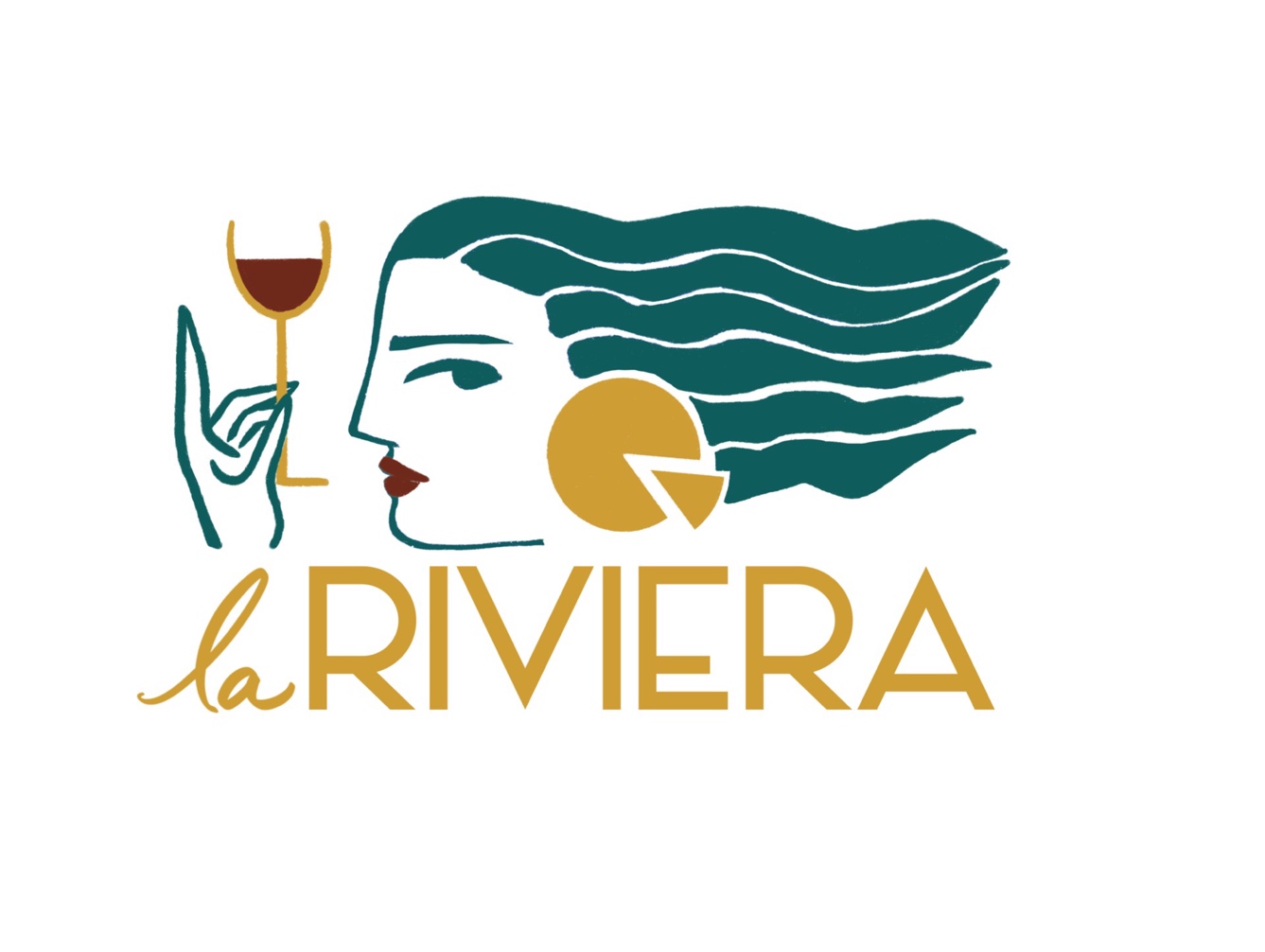 La Riviera is an all-day brasserie style in a sophisticated format, more casual Italian upfront and French on the mezzanine. It’s an easy glamour, that caters to every event from a delicious breakfast to a low key lunch, an intimate dinner for two, or an entire whole backroom party.Wine ListBeers, Cocktails, Mocktails.Tap BeersStone Wood													10Birra Moretti													10Kirin														10Bottle BeersAsahi														10Peroni Red													10Peroni Legera 3.5%												10Peroni No Alcohol 0%												10La Riviera MocktailsLyre’s Spritz 19Lyre’s Italian Spritz – Fever Tree Eden Flower – Toni GrapefruitLyre’s Amaretto Sour 19Amaretto – Lemon Juice – Egg WhiteLyre’s Espresso Martini 19Coffee Originale – Single O Coffee Shot – Vanilla SyrupLychee Martini Mocktail 19Lychee Juice – Lemon Juice – Vanilla SyrupLa Riviera CocktailsOur Barman shakes all the ClassicsJust ask for your favourite Martini, Tommy’s Margarita & more!The Pink Negroni – ‘Negroni Rosa’ 21Four Pillars Bloody Shiraz Gin, Lillet Blanc, Italicus LiqueurThe Nutty Lawyer 22Sailor Jerry’s Spiced Rum, Disaronno Amaretto, Montenegro AmaroLychee Martini 21Vodka, Lychees, Paraiso Lychee LiqueurPornstar Martini 24Vodka, Passionfruit Purée, Vanilla Essence, Prosecco on the sideMandarin Margarita 24Mandarincello, Tequila Blanco, Lime JuiceWine By the GlassChampagne by the Glass									125ml	NV 	Bollinger 	Special Cuvee 				Reims					35Sparkling Wine by the Glass								125ml2021 	Salatin 		Valdobbiadene  			Prosecco				16White Wine by the Glass														150ml	2022	Yarrh Vineyard			Riesling 		Canberra District			172021	Hoffstatter			Pinot Bianco		Alto Adige				192021	Livon				Pinot Grigio		Friuli					202022	Les Lys				Chenin Blanc		Vouvray					182022	Domaine des Hates		Chardonnay		Chablis					28Rose by the Glass														150ml2021	Whispering Angel 					Provence			             22Red Wine by the Glass													150ml	2016	Escarpment			Pinot Noir		Martinborough				242020	Romano Dogliotti		Nebbiolo		Piedmonte				202021	Poggio Scalette			Chianti Classico		Toscana				242021	Haan				Shiraz			Barossa					18Dessert Wine by the Glass									90ml2018	Les Ramparts de Bastor Lamontagne	Sauternes   	Bordeaux				182021	Samos			Vin Doux	Muscat		Samos					16		Champagne	Non VintageNV	Bollinger	                                   Special Cuvee		           Reims			220	Blanc de BlancsNV	Ruinart		                                   Brut			           Reims			310	Vintage2008	Bollinger	                                   R.D.	Extra Brut	           Reims			680	RoseNV	Paul Bara                                               Grand Rose	                          Bouzy				260Sparkling Wine2021	Salatin			Valdobbiadene					Prosecco		 70NV	Bellavista		Alma Brut			Franciacorta	Lombardia		1602019	De Chanceny		Brut Excellence			Vouvray 	Loire Valley		 90Rose2020	Torpez				Bravade			Cotes du Provence		952020	Torpez				Bravade			Provence   Magnum 1500ml	1902020	Domaine La Suffrene		Les Paluns			Cotes du Provence		952021	Whispering Angel 						Provence			1102021	Whispering Angel 						Provence   Magnum 1500ml	210Half BottlesWhite			2014	Trimbach	Frederic Emile 		Riesling				Alsace   		180Red 2020	Chateau Mon-Redon			Chateauneuf-du-Pape		Rhone			130White WineItaly2022	Il Poggio	Luna Sol		Cortese			Gavi				 952021	Hofstatter				Pinot Bianco		Alto Adige			 952021	Pieropan				Soave			Veneto				 952021	Inama		Foscarino		Gaganega		Soave Classico			1402022	Villa Raiano				Greco di Tufo		Campania			 902021	Filodivino	Serra			Verdicchio dei Colli di Jesi Classico Marche		 702021	Masone Mannu  Petrizza		Vermentino di Gallura	Sardegna			 952020	Siddura		Spera			Vermentino di Gallura	Sardegna			1152022	Granatey				Grillo			Sicilia				 702021	Firriato		Satagostono		Grillo 			Sicilia				105Pinot Grigio2021	Livon    								Friuli Venezia Giulia		 952021	Vie di Romans	Dessimis					Friuli Venezia Giulia		150Riesling2022	Yarrh Wines							Murrumbateman		 702022	Three Drops							Great Southern			 702021	Thanisch	Kabinett					Mosel				 90Sauvignon Blanc 2021	Flowstone							Margaret River			 852022	Pascal et Nicholas Reverdy	Terre de Maimbray	 	Sancerre		            120Semillon2023	Glenguin							Hunter Valley			 65Chenin Blanc 2022	Ley Lys Vouvray							Loire Valley			 75Aligote2019	Domaine Bader-Mimeur		Les Pierres			Bourgogne			120Chardonnay2021	Invergo								Orange				 852020	Elgee Park 							Mornington Peninsula		1202022	Domenica							Beechworth			1302021	Ashton Hills			Piccadilly Valley			Adelaide Hills			1102021	Arelwood							Margaret River			 952022	Cullen				Kevin John			Margaret River			2202022	St Michael-Eppan		Fallwind			Sudtirol Alto-Adige		120White Burgundy2022	Domaines des Hates		Pierrick Laroche			Chablis				1302022	Les Alles du Vignoble						Chablis				1452020	Alain Geoffroy							Chablis	     Magnum 1500ml	2202020	Ventoura			Fourchaume 1er Cru		Chablis				1802019	Thierry Laffay			Vaillons	1er Cru			Chablis				1902020	Chartron et Trebuchet						Bourgogne Blanc		 852021	Domaine Saumazin Michelin	Pentacrin			Pouilly Fusse			1802019	Huguenot			Collection			Marsannay			1802021	Arnaud Baillot			Sous La Velle			Meursault			320Red WinePinot Noir 2022	Coombe 							Yarra Valley 			 952017	Wedgetail Estate	Single Vineyard				Yarra Valley			 952021	Irrewarra							Western Victoria		1402021	Ocean Eight							Mornington Penisula		1102021	Elgee Park							Mornington Peninsula		1202022	Ghost Rock		La Filles					Cradle Coast Tasmania		1302022	Holm Oak							Tamar Valley Tasmania		  852021	Pembroke		Single Vineyard				Coal River Valley Tasmania	 1152021	Sailor Seeks Horse						Huon Valley Tasmania		1502021	Milton								East Coast Tasmania		1202016	Escarpement							Martinborough			1302019	Wooing Tree							Central Otago			140Red Burgundy2021	Domaine Collotte     Les Grasses Tetes 	Marsannay		Cote de Nuits			1702019	Huguenot 		Heritage	Marsannay		Cote de Nuits			1902015	Louis Latour			Haut Cote de Nuits-Villages 	Cote de Nuits	Magnum 1.5L	2902014	David Duband				Vosne Romanee	Cote de Nuits			3202020	Cyprien Arlaud				Nuits-Saint-Georges	Cote de Nuits			2202021	Charles Pere & Fille			Gevrey-Chambertin	Cote de Nuits			2402021	Arnaud Baillot				Gevrey-Chambertin	Cote de Nuits			2602018	Moillard Grivot				Pommard		Cote de Beaune		1952018	Henri Darnat				Pommard		Cote de Beaune		220Gamay2019	Chateau Bel-Air		Saburin			Brouilly		Beaujolais			752020	Aoste Institut Agricole	Grains Rouge				Vallee d’Aoste			110Lagrein2019	Muri Gries							Alto Adige			110Dolcetto2021	Elio Grasso		Dolcetto d’Alba	 dei Grassi		Piemonte			 85Barbera2021	Marina Coppi		Sant’Andrea		Colli Tortenesi	Piemonte			952017	Piazzo Armando	Barbera d’Alba		Mugiot		Piemonte			115Nebbiolo2020	Romano Dogliotti	Stacciato	Monferrato		Piemonte			 902021	Seghesio				Langhe			Piemonte			120Barbaresco 2016 	Marchesi di Barolo 	Serragrilli 				Piemonte			3202019	Elvio Cogno		Bordini					Piemonte			195Barolo 2019	Mauro Molino							Piemonte			1952019	Marcarini		Comune de la Morra			Piemonte			2052018	Silvano Bolmida		Bussia					Piemonte			2302017	Renato Buganza						Piemonte			2802015	Anna Maria Abbona	Bricco San Pietro			Piemonte			290Sangiovese 2019	Balia di Zola							Emilia-Romagna		  802021	Talenti			Rosso di Montalcino			Toscana			1152020	Il Palazzo		Chianti					Toscana 			  702021	Poggio Scalette		Chianti Classico				Toscana			1102018	Il Palazzo		Chianti					Toscana    Magnum 1500ml  	1402018	Poggio Scalette		Il Carbonaione				Toscana			180Brunello 2018	Castello Romitoro	Brunello di Montalcino			Toscana			1902017	Casanova di Neri	Brunello di Montalcino			Toscana			280Montepulciano 2020	Vole Vole		Montepulciano d’Abruzzo		Abruzzo	    		  852018	La Calcinara	Terra Calcinara	   Rosso Conero Riserva		Marche				120Veneto2019	Le Salette		I Progni		Ripasso Classico Superiore	Valpolicella			 130Campania2019	Ferrara			Vigna Quattro Confini	Aglianico		Irpinia				135Sicily2021	Pietradolce				Nerello Mascalese	Etna Rosso			110	2020	COS					Frappato Nero D’Avola	Cerasuolo di Vittoria		1402018	Cantine Nicosia		Monte Gorna	Nerello Mascalese	Etna Rosso			110Cabernet Sauvignon 2017	Patina			Cabernet Merlot				Orange			  952005	Charles Melton		Museum Release				Barossa			2602013	Bird in Hand		Marie Elizabeth 					Adelaide Hills		 1602019	Wirra Wirra		The Angelus					McLaren Vale		 1502019	Balnaves								Coonawarra		 1102013	Zema Estate								Coonawarra		 1302008	Balnaves		The Tally					Coonawarra		 1902014	Juniper			Estate						Margaret River		  1902019	Stella Bella								Margaret River		   902021	Petra			Hebo						Toscana		   952021	Le Macchiole					Bolgheri Rosso		Toscana		 1202019	Tenuta San Guido	Sassacaia		Bolgheri		Toscana		 850Cabernet Franc2017     Domaine des Roches Nauves	La Marginale				Saumur Champigny	265Bordeaux2020	D de Dauzac							Bordeaux			852018	Château Saint Bonnet		Cru Bourgeois			Medoc				802018	Dame de Boüard						Montagne Saint-Emilion		1202016	Chateau Haut-Bages Liberal					Pauillac				240Grenache 2022	Cirillo			The Vincent				Barossa				  652020	Rockford		Moppa Springs				Barossa				 1452018	Charles Melton		Nine Popes				Barossa				2202021	Dessena		Balentia					Cannonau di Sardegna		110Rhone Valley 2020	Arc du Rhone							Cotes du Rhone			  652019	Domaine La Soumade						Rasteau				  952020	Stephane Usseglio	L’Autre Rive				Lirac				1202016	Domaine d’Ourea						Gigondas			1402019	Stephane Usseglio	Fragments				Chateauneuf-du-Pape		180Shiraz 2016	Jozza									Heathcote		  702018	Vina Marson								Heathcote		1102013	Jasper Hill		Georgia’s Paddock				Heathcote		3202021	Bird in Hand								Adelaide Hills		  802021	Haan Estate								Barossa			   852021	Soul Growers		Slow Grown					Barossa			 1252018 	Rockford 		Basket Press					Barossa			 2952020	Henschke		Keyneton Euphonium	Shiraz Cabernet		Eden Valley		 1602015	Levrier			Argos Old Vines				Eden Valley		 1302019	Kilikanoon		Covenant					Clare Valley		 1152016	David Reynaud								Crozes-Hermitage	 110Dessert WineHalf Bottle	2015	Lions de Suduiraut	Sauternes					Bordeaux		952015	Château Roumieu	Sauternes					Bordeaux		902021	Domaine des Bernardins	Muscat de Beaumes de Venise		Rhone			110Full Bottle 2021	Samos			Vin Doux	Muscat				Samos			802018	Les Ramparts de Bastor Lamontagne	Sauternes   			Bordeaux		1202009	Trimbach 		Vendages Tardives	Pinot Gris		Alsace			2502022	Domaine Des Bernardins	Muscat de Beaumes de Venise		Rhone			140NV	Marchesi di Barolo 	Barolo Chinato					Piemonte		230APERITIFS							LIQUEURSAperol, Italy			12				Cointreau, France		12Campari, Italy			12				Baileys, Ireland			12Noilly Prat, France		12				Dom Benedictine, France	12Lillet Blanc, France		12				St Germain, France		12Martini Bianco, Italy		12				Chambord, France		12Italicus R. di Bergamotto, Italy	14				Mr Black, Australia		12Punt e Mes, Italy		12				Galliano Sambuca, Italy		12 Antica Formula, Italy	             14				Galliano Black Sambuca, Italy	12Antica Formula, Italy	             14				Amaretto Disaronno, Italy	12Pimm’s No 1, England		12				Frangelico, Italy			12								Limoncello, Italy		12								Toschi Nocello, Italy		12OUZO & PASTIS						Drambuie, Scotland		12Richard, France			12 				Ouzo Ploumari, Greece		12				RUM & CACHACA								Bacardi Carta Blanca, Puerto Rico 12										Havana Club 7 Yrs, Cuba	  14VODKA					           		RUM AND CACHACA Absolut Citron, Sweden		12				Mt Gay Eclipse, Barbados	  16Belvedere, Poland		15				Angostura 1919, Trinidad 	  16	Ketel One, Netherlands		14				Appleton Estate, Jamaica	  14Grey Goose, France		15		 		Sailor Jerry’s , Virgin Islands	  12Absolut, Sweden		12				Cargo Cult, Australia		  12								Germana Cachaca, Brasil	  12GIN								TEQUILA & MEZCALArchie Rose, Australia		14				Espolon Blanco, Jalisco		   14Four Pillars, Australia		14				Espolon Reposado, Los Altos	   20Four Pillars Bloody Shiraz, AU     14				Espolon Anejo	, Los Altos	   24Four Pillars Olive Leaf, AU	14				Clase Azul Reposado, Los Altos	   39Poor Toms Strawberry, AU   	13 				Del Maguey Vida Mezcal, Oaxaca 16Tanqueray, England		12		Tanqueray 10, England		15				SCOTCH SINGLE MALTSMonkey  47, Germany                20                			Auchentoshan 12 yo Lowland	17Sipsmith, England		16	  			Glenfiddich 12 Y yo Speyside	17Plymouth Sloe, England		12				The Macallan 12 yo HIghland	28Hendricks, Scotland		12				Glenmorangie 18 yo HIghland	38Gin Mare, Spain			15				Talisker  10 yo Isle of Skye	17                                      Bombay Sapphire, England	12		 		Michael Couvreur France 	37Malfy Arancia, Limone, Rosa  	15 				BLENDED SCOTCH	Johnny Walker Black Label	14BOURBON, RYE & TENNESSEE				Johnny Walker Blue Label	34		Maker’s Mark Kentucky		14				Chivas Regal 12 Yrs		14Bulleit Rye Kentucky		12				Monkey Shoulder		14Jack Daniel’s Tennessee	16				JAPANESE WHISKY	Jack Daniel’s Honey Tennessee	16				Suntory Toki			16									IRISH WHISKY									Jameson			12			COGNAC							CALVADOSHennessy VS			12				Roger Groult 3 Yrs Pays D’Auge	 14Paul Giroud Napoleon Grande	25				2003 Victor Gontier Domfrontais 19ARMAGNAC							EAU DE VIE1991 Lacourtoisie Grand Bas Armagnac	26			Salamandre Poire Williams	161979 Delord Ténareze		28						DIGESTIVES							GRAPPAAverna, Italy			12				Nardin Bianco Grappa		14Montenegro, Italy		12				Nardin 3yo Aged Grappa	18Fernet Branca, Italy		12				Cynar, Italy			12			